Day Camp Assessment Form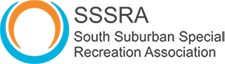 Teachers – Please complete the day camp assessment form and return it to SSSRA. All information assists the day camp staff to provide a successful camp experience for the campers.Camper InformationCamper’s Name: _ 	Age:  	Address:  	_	Sex:	M / F City, Zip:  	_EducationSchool:  	Grade just completed:  	_ 	Teacher’s Name:  	_ 	What are some of the camper’s educational strengths? (Check all that apply)Which of the above areas would you like to see reiterated through day camp activities?Physical ConsiderationsDoes the camper have any physical limitations that would prohibit his/her participation in any type of day camp activities? (Example – tires easily on walks, limited range of motion)What type of physical activity does the camper like to do? (Check all that apply)Social PatternsDuring leisure/play activities, which of the following does the camper prefer? (check all that apply) 	by himself/herself	 	with one other person	 	with a groupWhat are some of the camper’s social and emotional needs that could be helped through recreational activities at camp? (Check all that apply)What are some of the leisure activities that the camper enjoys during his/her spare time?CommunicationDoes the camper require a communication device?	Yes / NoIf so, what sort of device?Please note: South Suburban Special Recreation Association is not responsible forany lost, stolen, or damage to communication devices.  While we understand that the devices are important for individuals to communicate, SSSRA will not sign any agreements or lending arrangements with school district or therapy services. All communication devices are the responsibility of the family.Does the camper respond to picture schedules or a pecs system?	Yes / NoIf the camper has difficulty with expressive speech, what techniques can you offer our staff to help prevent the camper from getting frustrated?Behavior ManagementWhat types of behavioral management techniques do you use with the camper during the school year?What type of visual warning system does the camper respond to?Have you experienced any behavior challenges that the day camp staff should be aware of? (Please provide specific examples)What does the camper find positively reinforcing to him/her?Additional Comments:Would you willing to answer questions that our staff may have about the camper during the summer? If so, please complete the information below.Name:  	Phone Number:  	Best Time to Call:  	Thank you for taking the time to complete this form. Please return all forms to:SSSRA19910 80th Ave. Tinley Park, IL 60487Office: 815-806-0384x18Fax: 815-806-0390R:\Rob\Day Camp\Day Camp Assessment Forms\Originals\Teacher Assessment Form.docxWritingReadingMathMusicArtPhysical StrengthDanceSpeechMemory/RecallRunTeam sportsWalkPlay CatchSwimIndividual Events (Obstaclecourse)DanceJumpSwing on the swingsGroup InteractionEmotional ExpressionCompetitionCooperationSharingResponse to AuthorityFigureOtherOtherOtherReadPlay SportsWatch TelevisionListen to MusicPlay Video GamesDrawArts & CraftsDanceOtherBehavior ChartRed/Green LightName on ListOtherOtherOther